KREISSPORTBUND GÖTTINGEN-OSTERODE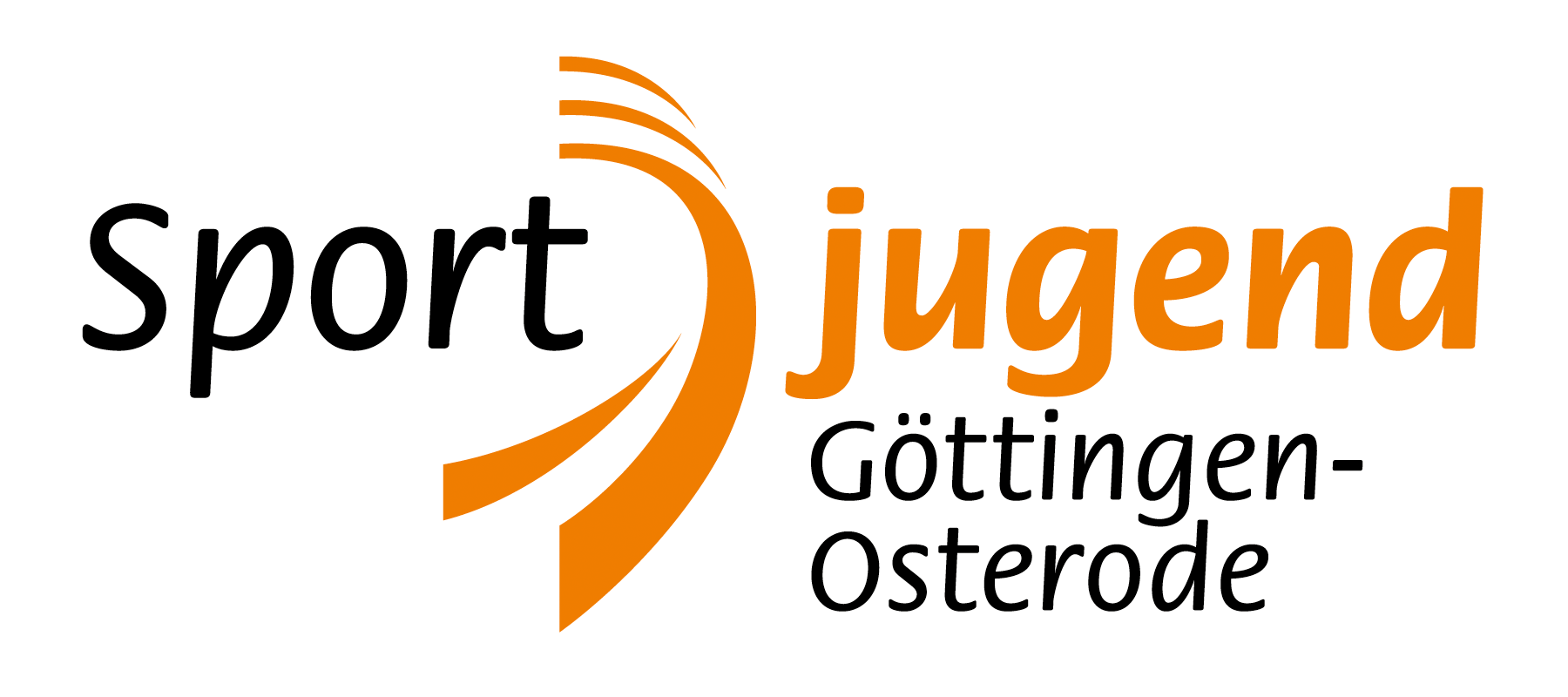 SPORTJUGEND Jutta Bartsch, Sandweg 5, 37083 GöttingenTel.: 0551 50 46 90 50 Fax: 0551 50 46 90 56Anmeldung als Betreuung für die Kinder- und Jugendfreizeiten 2024Bitte gut leserlich und in Druckbuchstaben ausfüllen! 	Stolle zum Kennenlernen	 Stolle B 	08.05. – 12.05.2024		22.06. – 29.06.2024 	Stolle A			 Herbstfreizeit 	 Jugendfreizeit01.07. – 13.07.2024		06.10. – 12.10.2024	13.10. – 19.10.2024Bitte gebt uns hier einige Informationen über Euch und Eure bisherigen Freizeiterfahrungen als teilnehmende bzw. als betreuende Person.Teilnahme an Freizeiten:Betreuungstätigkeiten:Aktivitäten in (Vereins-) Gruppen: Übungsleiterausweis 	 JuLeiCaHobbys:Was ich sonst noch über mich sagen möchte:(Ort, Datum)	(Unterschrift)Erklärung der Eltern (bei Minderjährigen)Wir sind damit einverstanden, dass unser Kind als Betreuung an oben genannten Kinder- und Jugendfreizeit des Kreissportbundes Göttingen-Osterode e. V. teilnimmt.(Ort, Datum)	(Unterschrift Eltern)Name, Vornamem/w/dStraße, HausnummerPLZ, WohnortGeburtsdatumTel.-Nr. / Handy-Nr.E-MailSportverein